Publicado en Madrid el 21/09/2020 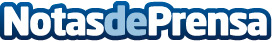  Gran éxito de la I edición de Sondersland, con más de 60 ponentes y artistas y 5.000 asistentes conectados  Durante el festival se celebraron dos encuentros satélites: FORUM y The Battle by Pow. En el primero, donde los principales líderes políticos, económicos y sociales de España, analizaron los siguientes pasos para la reconstrucción del país tras la crisis de la Covid-19. En el segundo, directivos y profesionales de los RRHH analizaron los retos y las oportunidades de la nueva década en la gestión del talentoDatos de contacto:Romasanta648183184Nota de prensa publicada en: https://www.notasdeprensa.es/gran-exito-de-la-i-edicion-de-sondersland-con Categorias: Emprendedores E-Commerce Recursos humanos http://www.notasdeprensa.es